              1.1    安装扭矩     1.2四线步进电机（CHSM01-24)接法及工作方式：  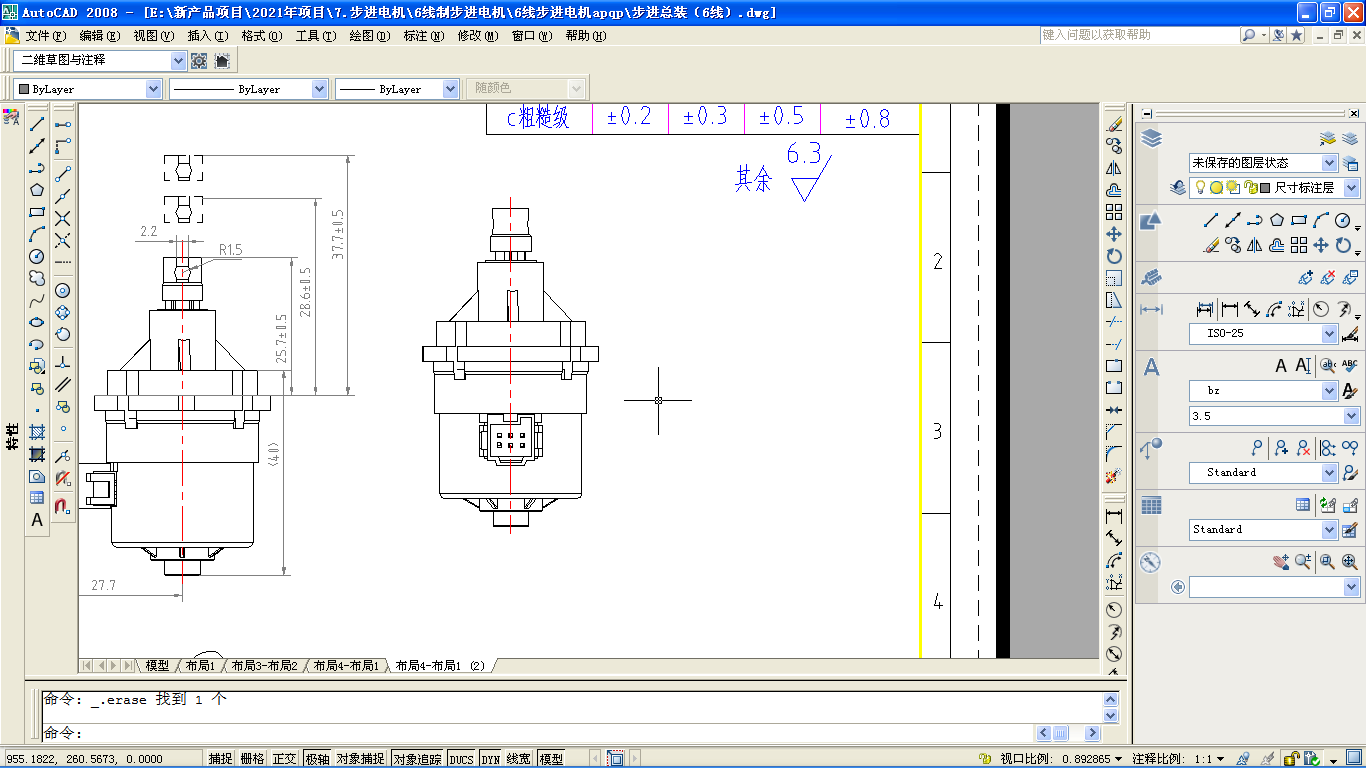 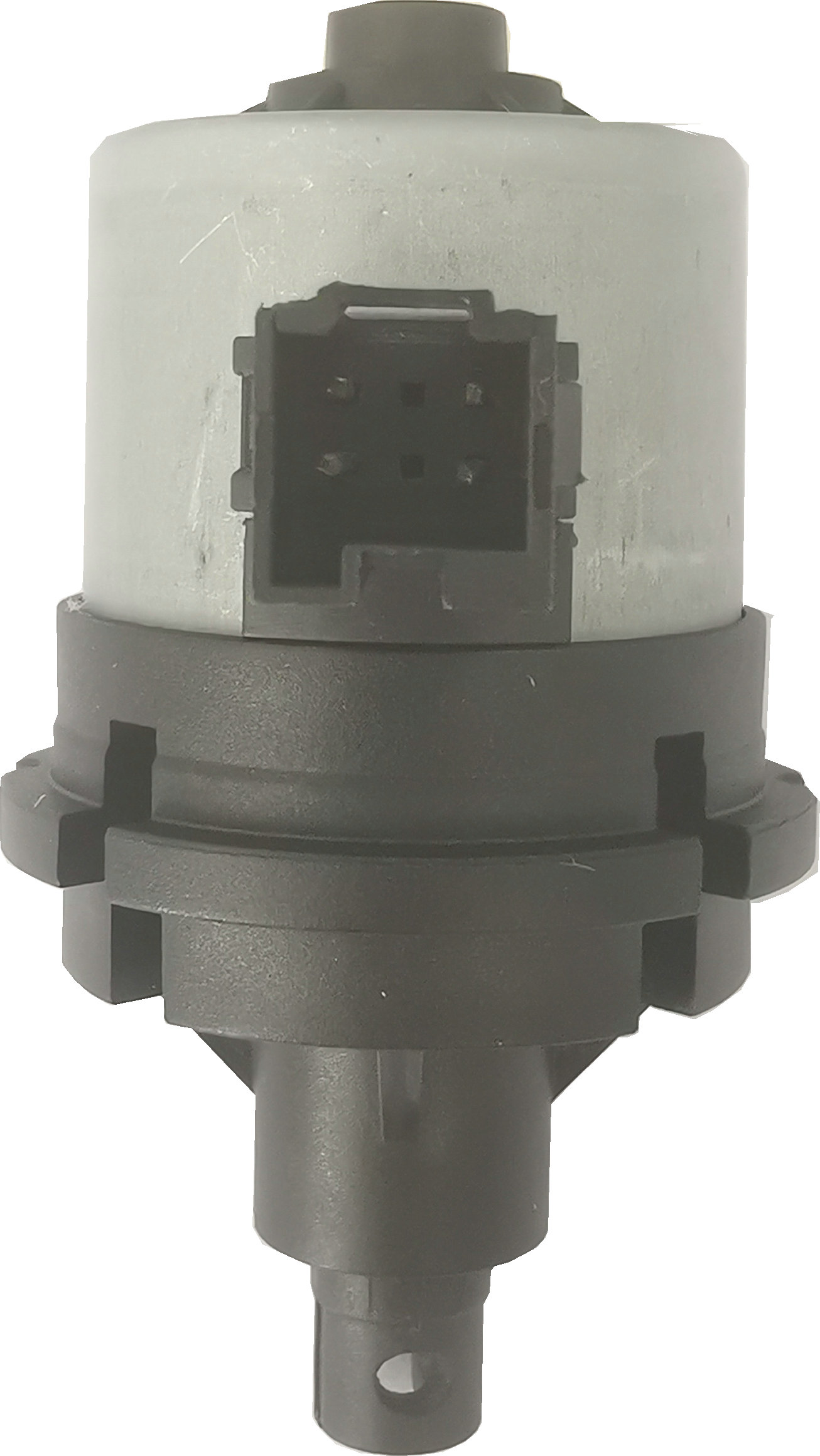 1.3六线步进电机（CHSM01-26)接法及工作方式：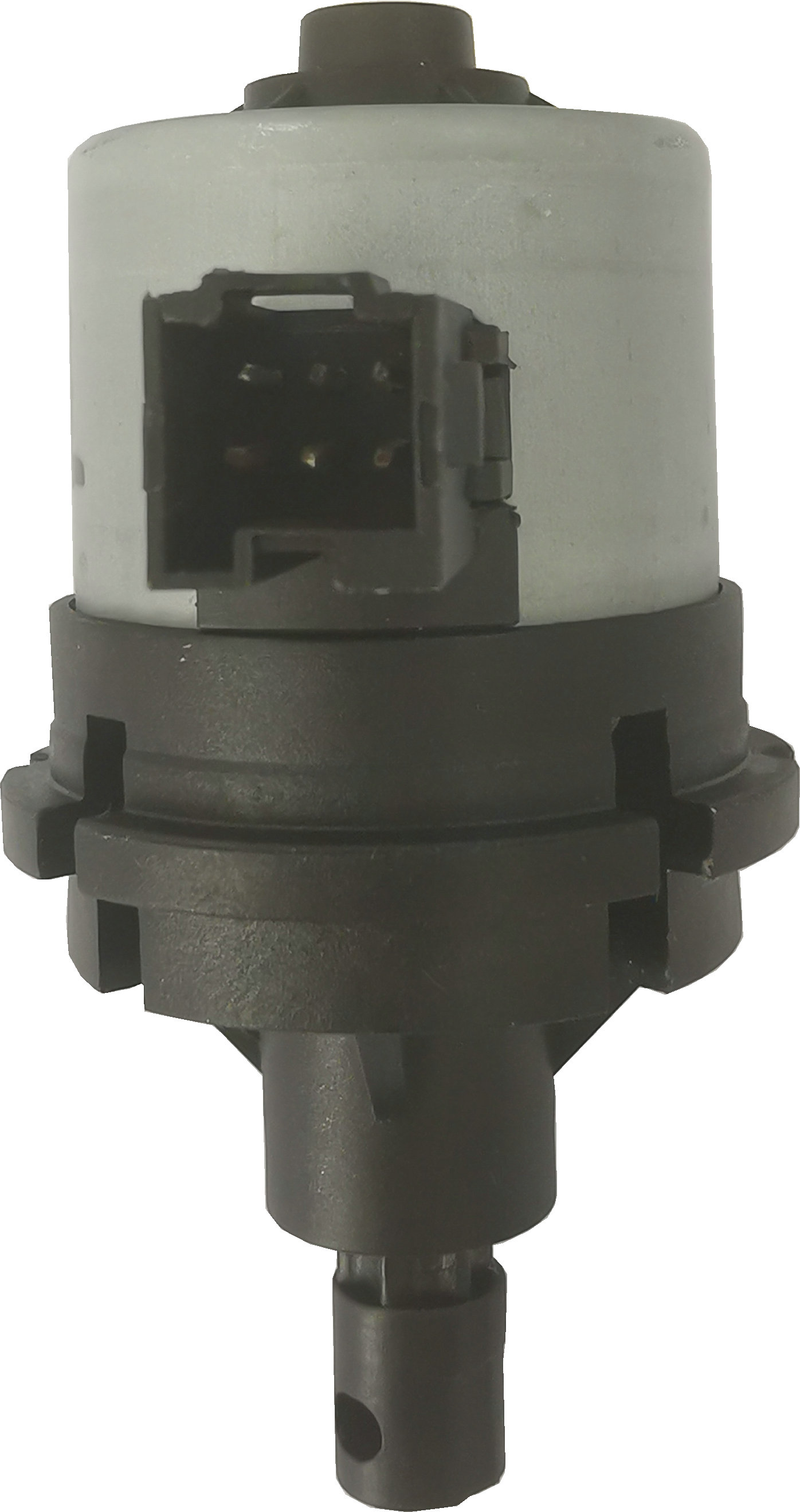 1.4 传感器线接法如图示。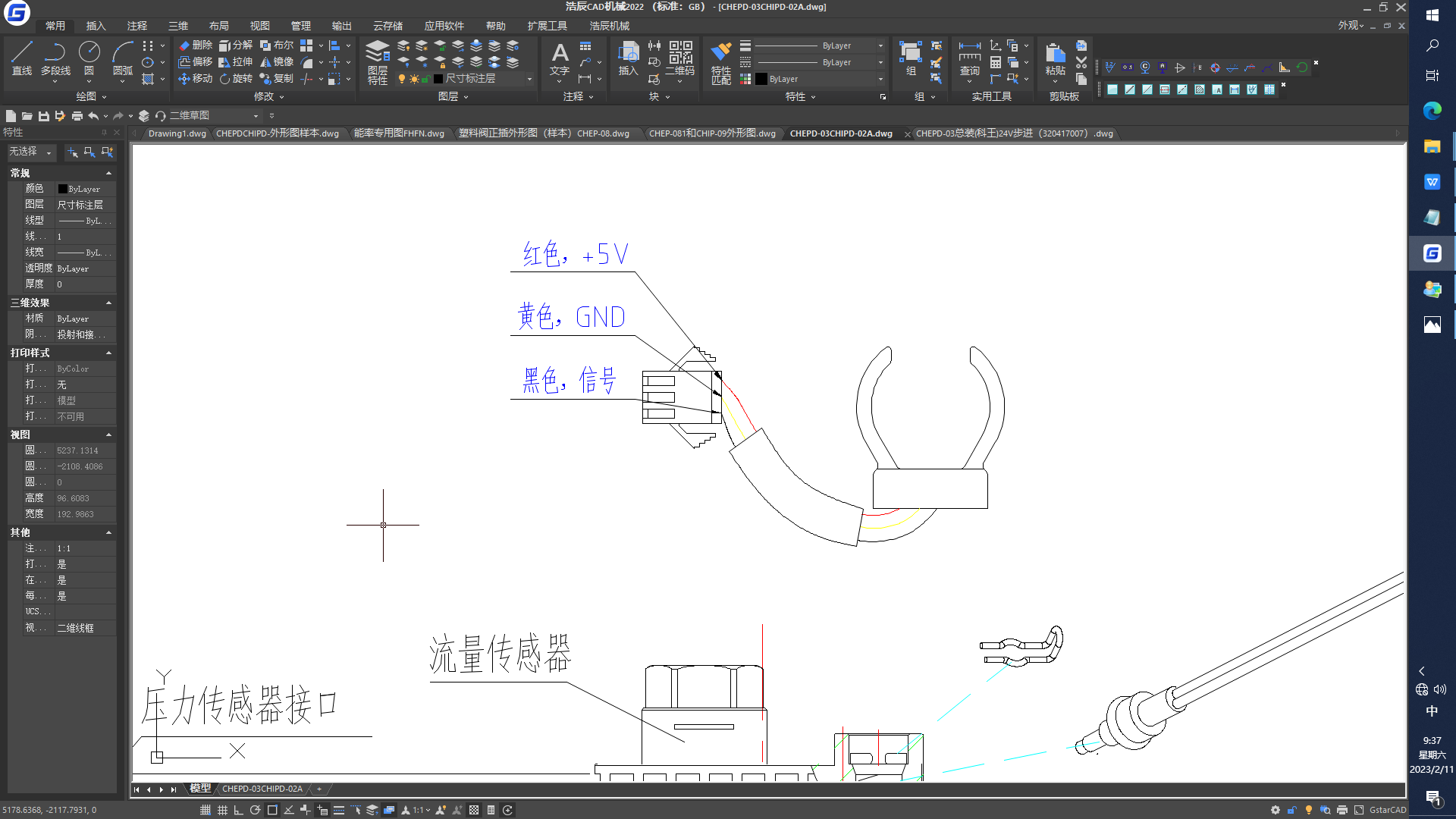 1.5 水泵联接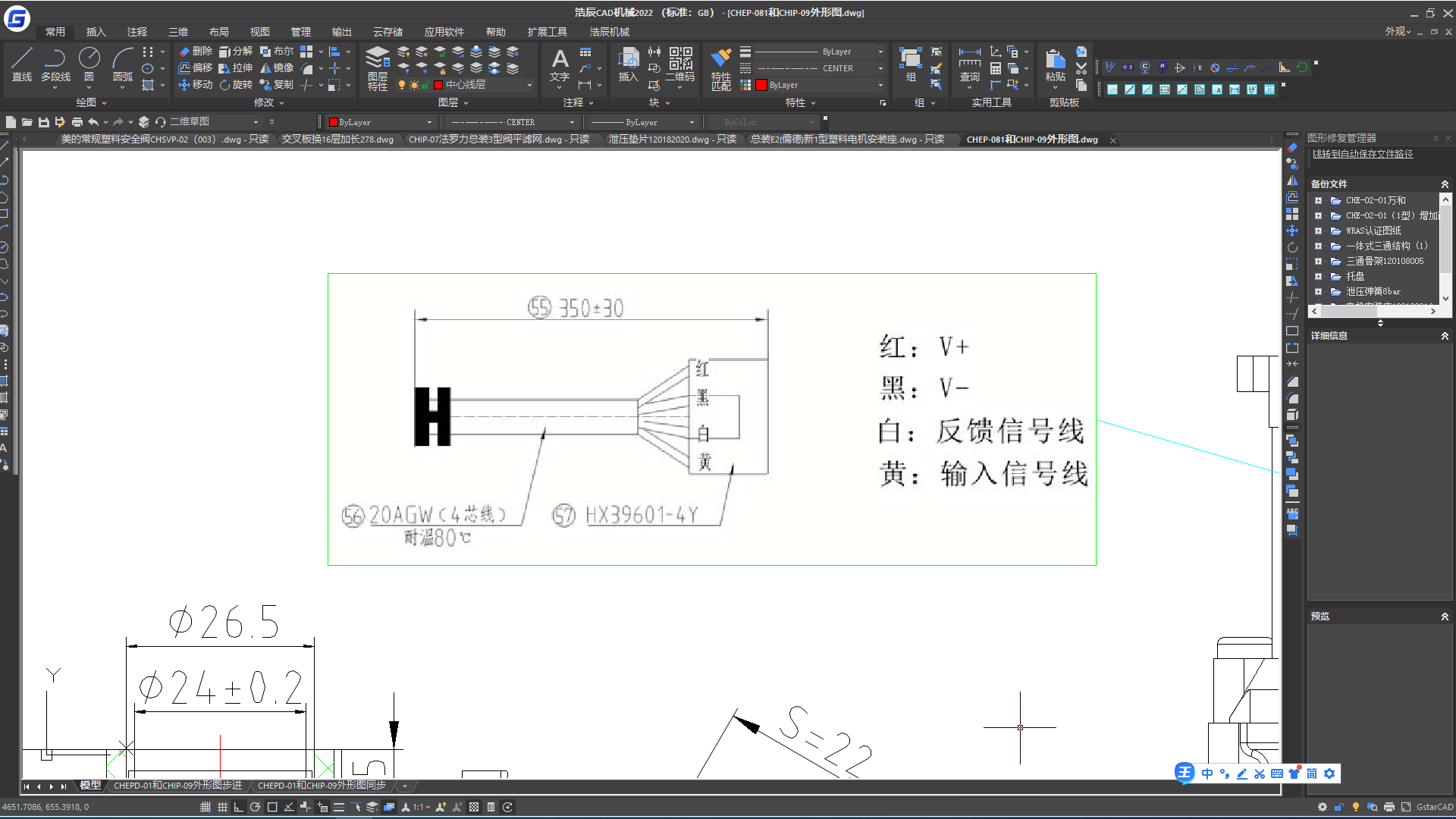 建议安装值建议安装值建议安装值建议安装值名称尺寸(inches)扭矩(Nm)方式采暖出水口3/4 ''25±2 Nm金属对金属（底板）卫浴进、出水口1/2 ''17±2 Nm金属对金属（底板）压力探头口G1/4''2±0.5Nm金属对金属温度探头口G1/8''1.5±0.5Nm金属对金属温度探头口压板式Φ7伸出←→缩回伸出←→缩回伸出←→缩回伸出←→缩回伸出←→缩回伸出←→缩回phase引脚号ⅠⅡⅢⅣA＋1++--A－2--++B＋3+--+B－4-++-伸出←→缩回伸出←→缩回伸出←→缩回伸出←→缩回伸出←→缩回伸出←→缩回phase引脚号ⅠⅡⅢⅣA＋1++COM2----A－3++B＋4++COM5----B－6++